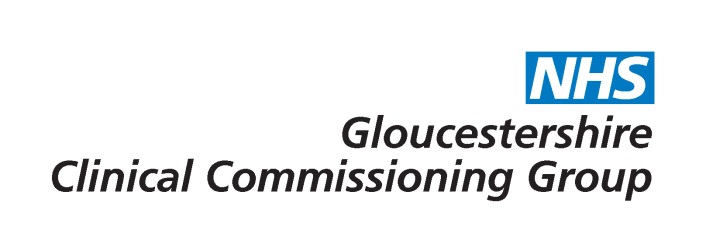 VENTRAL MESH RECTOPEXY AND Stapled Transanal Rectal Resection (STaRR) PRIOR APPROVAL FORMPlease ensure all sections are completed and any requested supporting information is provided to ensure a prompt decision.  Unless the patient fully meets the criteria, funding will not be approved unless there are exceptional reasons.PART A – MUST BE COMPLETED FOR ALL REQUESTSRequesting clinician – please confirm the followingPART B – MUST BE COMPLETED FOR ALL REQUESTSPlease provide evidence below to support the information provided. Without evidence your application may be rejected. If you prefer you can attach supporting information, such as a clinic letter, rather than completing the box below.How to complete:Add GP/Consultant detailsAdd Patient detailsTick to answer yes or no to criteria listed under the procedure being requestedProvide supporting information to evidence assessment in the free text area or attach supporting information such as clinic letter Email form to glccg.ifr@nhs.net Response will be sent from Gloucestershire CCG to preferred contact for reply within a maximum of 10 working days.GP/CONSULTANT DETAILSGP/CONSULTANT DETAILSGP/CONSULTANT DETAILSGP/CONSULTANT DETAILSGP/CONSULTANT DETAILSGP/CONSULTANT DETAILSGP/CONSULTANT DETAILSName:Name:GP Practice Code:GP Practice Code:Address:Address:Trust:Trust:Preferred Contact (Email) - Only NHS.NET addresses are acceptable:Preferred Contact (Email) - Only NHS.NET addresses are acceptable:                                                                      @nhs.net                                                                      @nhs.net                                                                      @nhs.net                                                                      @nhs.net                                                                      @nhs.netPATIENT’S DETAILSPATIENT’S DETAILSPATIENT’S DETAILSPATIENT’S DETAILSPATIENT’S DETAILSPATIENT’S DETAILSPATIENT’S DETAILSNHS No:MRN (if applicable):MRN (if applicable):Date of Birth:Patient Consent: The Patient hereby gives consent for disclosure of information relevant to their case from professionals involved and to the CCG.Yes  No  I have informed the patient that this intervention will only be funded where the criteria are met.Yes  No  I confirm that I have reviewed the patient against the commissioning criteria and that the information provided within this application is accurate.Yes  No  ACCESS CRITERIAACCESS CRITERIAACCESS CRITERIAThe risks, benefits and side effects of the procedure have been discussed with the patient and the patient wishes to be considered for this treatment.Yes  No  ANDThe patient has been considered by a Multidisciplinary Pelvic Floor Team, consisting of a Gynaecological Surgeon, two Colorectal Surgeons and a Pelvic Floor Physiotherapist this will not be quorate unless a representative from each of these groups is present.Yes  No  ANDThe Multidisciplinary Team (MDT) confirms that:    a) they recommend this treatment for this patient over all alternatives    b) the potential benefit outweighs potential harms    c) they are satisfied that the necessary capacity and expertise available to handle this intervention is in place in the proposed delivery setting.Yes  No  ANDConservative Management has been tried and has failed.  This includes a selection of the following as appropriate for the individual: dietary advice; pelvic floor exercises; osmotic and stimulant laxatives; bulking agents and antispasmodics; glycerine and bisacodyl suppositories and biofeedback and rectal irrigation.  The patient will have undergone a proctogram and anorectal physiology tests.Yes  No  ANDThe patient has unresolved faecal incontinence or obstructed defecation syndrome.    Yes  No  Supporting information: